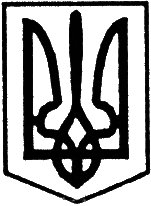 УКРАЇНАБлаговіщенська районна радаКіровоградської областітринадцята  сесія сьомого  скликанняР і ш е н н явід  “22”  вересня  2017 року	                                                   №213м. БлаговіщенськеПро передачу нерухомого майна спільної власності району в орендуКеруючись ст.  60 Закону України "Про місцеве самоврядування в Україні",  рішенням райради від 27 липня 2007 року №136 "Про управління об’єктами спільної власності територіальних громад  міста і сіл району", з метою виконання заходів програми підготовки медичних працівників та поліпшення їх соціального захисту на 2017-2020 роки затвердженої рішенням районної ради від 21 грудня 2016 року №126, розглянувши клопотання Благовіщенської   районної державної адміністрації з даного питання районна радаВИРІШИЛА:1. Погодитись на  передачу нерухомого майна спільної власності району в оренду з  21 вересня 2017 року, а саме:1.1. Частини пристосованого приміщення дитячого відділення Благовіщенської центральної районної лікарні (1 поверх), що розміщене  за адресою м. Благовіщенське, вул. Ореста Гуменюка, 2, загальною площею     29,5  кв.м в тому числі житловою площею 16,5 кв.м та побутове приміщення 13,0 кв.м, з оплатою  1 грн. за 1 кв.м. в місяць для тимчасового проживання лікарю-анестезіологу центральної районної лікарні Онипченко Богдані Павлівні,  на час роботи в Благовіщенській центральній районній лікарні. 1.2. Встановити пільгу по орендній платі, звільнивши від її   сплати на    100 відсотків.      1.3. Встановити пільгу по відшкодуванню витрат за комунальні платежі та електроенергію, звільнивши від їх сплати на 100 відсотків за рахунок коштів районного бюджету.2.  Головному лікарю Благовіщенської центральної районної лікарні:Заключити договір оренди з лікарем-анестезіологом центральної районної лікарні Онипченко Б.П. та надати копію договору після його підписання до районної ради.Інформацію про виконання договірних зобов’язань доводити до відома депутатського корпусу що півріччя.3. Контроль за виконанням  даного рішення  покласти на постійну комісію районної ради з питань комунальної власності, житлового господарства, побутового, торговельного обслуговування та захисту прав споживачів.Голова районної ради				                        І.КРИМСЬКИЙ